South KoreaSouth KoreaSouth KoreaFebruary 2030February 2030February 2030February 2030MondayTuesdayWednesdayThursdayFridaySaturdaySunday123Korean New Year45678910111213141516171819202122232425262728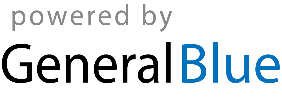 